       Arizona Association of IB World Schools  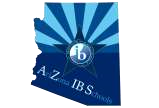 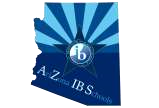 	       (AZIBS) 	Invoice Page __  DATE: _________________ This is a request for payment for attendance at the AZIBS IB Roundtables on October 30, 2018.  Please note the following fees if registered by October 5, 2018: Member schools: $75 per person (fee is waived for coordinators) Non-Member schools: $150 per person             Late Registration (register between Oct. 6 – Oct. 19)               $125 for participants from AZIBS member schools; $200 for participants from non-AZIBS member schools IB World School name: _ ____________________________________  IB School Code: _________________ Payments are due by October 19, 2018 to: 	Ms. Val Coppell San Tan Foothills High School 1255 W Silverdale Rd.Queen Creek, AZ 85142480.474.6240, Fax 480.888.2611  vcoppell@fusdaz.org  QUANTITY DESCRIPTION      UNIT PRICE AMOUNT  	_____   Partipant name:      ____________________________________             Session name:        ___________________  ______ _____  	_____   Partipant name:      ____________________________________             Session name:        ___________________  ______ _____  	_____   Partipant name:      ____________________________________             Session name:        ___________________  ______ _____  	_____   Partipant name:      ____________________________________             Session name:        ___________________  ______ _____ Note, we cannot accept PO’s.                                                            TOTAL DUE 	 We can only accept payment by check, payable to: AZIBS Note, we cannot accept PO’s.                                                            TOTAL DUE 	 We can only accept payment by check, payable to: AZIBS Note, we cannot accept PO’s.                                                            TOTAL DUE 	 We can only accept payment by check, payable to: AZIBS Note, we cannot accept PO’s.                                                            TOTAL DUE 	 We can only accept payment by check, payable to: AZIBS Note, we cannot accept PO’s.                                                            TOTAL DUE 	 We can only accept payment by check, payable to: AZIBS Note, we cannot accept PO’s.                                                            TOTAL DUE 	 We can only accept payment by check, payable to: AZIBS 